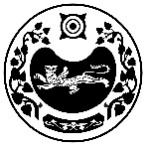 ПОСТАНОВЛЕНИЕот  03.02.2022г.   № 4-паал ЧарковО внесении изменения в постановление  от 02.10.2019 № 60-п «О порядке подготовки  населения в области пожарной безопасности на территории Чарковского сельсовета»	Рассмотрев протест прокурора Усть- Абаканского района от 02.02.2022 № 7-6-2022  на п.п.3.7., 3.8., Порядка организации и проведения обучения населения мерам пожарной безопасности на территории Чарковского сельсовета на   постановление администрации  Чарковского сельсовета от 02.10.2019 № 60-п «О порядке подготовки населения в области пожарной безопасности на территории Чарковского сельсовета», в целях приведения нормативного правого акта  в соответствии с действующим законодательством, руководствуясь с Уставом муниципального образования Чарковский сельсовет, администрация Чарковского сельсоветаПОСТАНОВЛЯЕТ:	1. Протест прокурора  на постановление администрации Чарковского сельсовета от 02.10.2019 № 60-п «О порядке подготовки населения в области пожарной безопасности на территории Чарковского сельсовета»,   удовлетворить. 	2. Внести следующие изменения в постановление администрации Чарковского сельсовета от 02.10.2019 № 60-п «О порядке подготовки населения в области пожарной безопасности на территории Чарковского сельсовета»: 	1)  пункты 3.7., 3.8. изложить в новой редакции:«3.7.  Обучение мерам пожарной безопасности проводится в форме: обучение мерам  пожарной безопасности по дополнительным профессиональным программам; по программам противопожарных инструктажей; учений и тренировок по отработке практических действий при пожарах; самостоятельного изучения требований пожарной безопасности и порядка действий при возникновении пожара».«3.8.  Обучение мерам пожарной безопасности лиц, осуществляющих трудовую или служебную деятельность в организациях, проводится по программам противопожарного инструктажа, дополнительным профессиональным программам.	В образовательных организациях проводится обязательное обучение обучающихся мерам пожарной безопасности.»	3. Настоящее постановление подлежит опубликованию на официальном сайте Администрации Чарковского сельсовета в сети «Интернет».	4. Контроль за исполнением настоящего постановления оставляю за собой.Глава Чарковского сельсовета					А.А. Алексеенко РОССИЯ ФЕДЕРАЦИЯЗЫХАКАС РЕСПУБЛИКАЗЫАFБАН ПИЛТIРI АЙМАFЫЧАРКОВ ААЛНЫН ЧОБIАДМИНИСТРАЦИЯЗЫРОССИЙСКАЯ ФЕДЕРАЦИЯРЕСПУБЛИКА ХАКАСИЯУСТЬ-АБАКАНСКИЙ РАЙОНАДМИНИСТРАЦИЯ ЧАРКОВСКОГО  СЕЛЬСОВЕТА